NovEMBER 6-7, 2015symposium Begin Friday 5:00pmmarking the 500th Anniversary of the protestant Reformation The Forgotten Luther: Advocate For The PoorHear from prominent scholars about the work of Luther and other reformers to end economic exploitation and advocate for the common good. Director of Music, Paul Leavitt, will lead the Reformation Choir in singing his original composition, “Luther’s Words” at the Friday reception.With financial support from the Metropolitan Washington DC Synod, Thrivent Financial, ELCA World Hunger Education Program, Church of the Reformation, Embassy of the Federal Republic of Germany, & Individual Donors(Details on reverse side)Speakers Carter Lindberg, PhDAuthor: Beyond Charity: Reformation Initiatives for the PoorCynthia Moe-Lobeda, PhDAuthor: Resisting Structural Evil: Love as Ecological-Economic VocationSamuel Torvend, PhDAuthor: Luther and the Hungry Poor: Gathered FragmentsJon Pahl, PhDAuthor: Empire of Sacrifice: The Religious Origins of American ViolenceGordon “Tim” Huffman, PhDAuthor: The Lutheran Confessions: A Digital AnthologyLocation of Symposium: Church of the ReformationRegister Online: http://www.eventbrite.com/e/forgotten-luther-symposium-tickets-17174017950 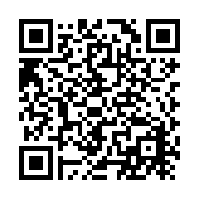 Or send a check to ‘Church of the Reformation’  (memo line: ‘Forgotten Luther’)Cost: $60 (includes dinner); $15 studentsNo one will be excludedNov 6, 5 pm: Reception, Choral Offering Dinner & KeynoteNov 7: 8:30am-12:30pm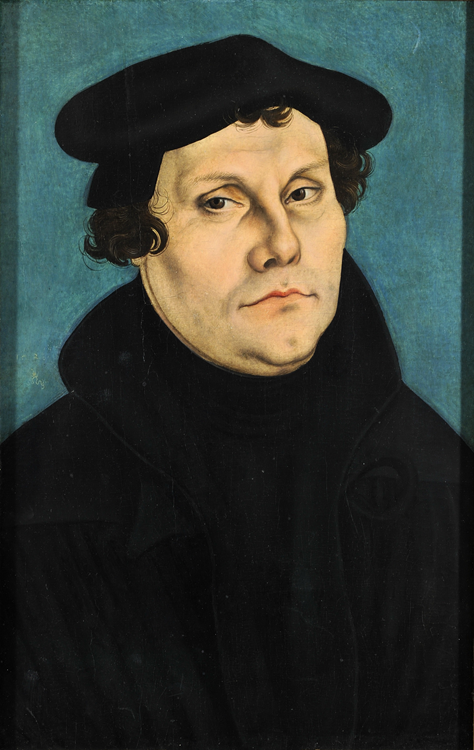 